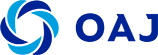 OAJ Kuopio	Kirkkokatu 33 b 15	70100 Kuopio	toimisto@oajps.fi		Selvitys liikuntatuestaNimi:	Tilinumero:	Jäsennumero:		Valitse oikea vaihtoehto□	Puijon/Tahkon ensilumenlatu 20 €/talvikausi□	Kuopion talviuimareiden jäsen- ja kausimaksusta 20 €/vuosi□	Petosen talviuimareiden jäsen- ja kausimaksusta 10 €/vuosi□	Kuntosalit ja liikuntakeskukset (myös jumpat), tanssisalit, pilates- ja joogakeskukset: 	10-kortin / kuukausi- tai kausijäsenyyden maksusta 20 €/vuosiToimita selvitys ja kuitti/kuva kuitista OAJ Kuopion toimistolle 	Anna Hyvärinen 	Kirkkokatu 33 B 15 	70100 Kuopio	tai sähköpostilla toimisto@oajps.fi	